Program Myndighetsnätverket för barn – och ungdomsfrågor   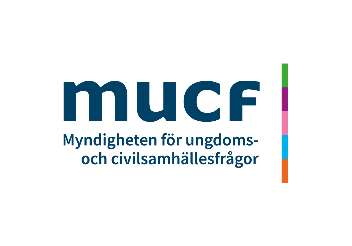 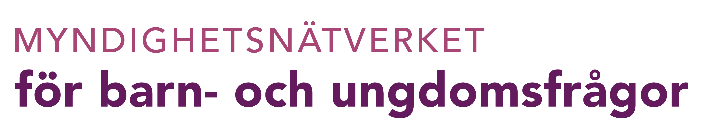 Tema: ”Ungas ekonomiska utsatthet” Tid: 9 nov kl.10.30 – 16.00 Plats: Skolverket, Svetsarvägen 16, Solna1) Inledning 10:30-10:35 (5 min)Beredningsgruppen för barn och ungdomsnätverket hälsar välkomna2) Ett liv som andras om ungas ekonomiska utsatthet 10:35-10:50 (15 min)Presentation av MUCF:s Fokusrapport från 2022 som undersöker unga vuxnas ekonomiska situation.Amanda Nielsen utredare MUCF3) Marknadsföringens effekt på barn 10:50 11:05 (15 min)Konsumentverket berättar om sitt arbete kring marknadsföring riktad till barn.Cecilia Norlander, jurist, Konsumentverket4) Barn och unga som lever i familjer med skulder eller har egna skulder 11:05-11:25 (20 min)Reza Saleh Baars, Sektionschef, förebyggande verksamhetenJens Haggren, verksjurist, verksamhetsjuridiska enhetenKim Jonsson, Projektledare, förebyggande verksamhetenMadeleine Kaharascho Fridh, Projektledare och samordnare barnfrågor5) Materiell och social fattigdom hos barnfamiljer 11:25-11:40 (15 min)Nikolaus Koutakis, Fil.Dr. Samordningsansvarig för barnstatistik, SCB6) Länsstyrelsens arbete för demokrati och barn och ungas delaktighet 11:40-11:50 (10 min)Georg Andrén, Landshövding i Värmlands länLUNCH med mingel 11:50-12:50 (60 min)7) Att forma demokratiska medborgare 12:50-13:00 (10 min)I vilken utsträckning och på vilket sätt erfarenheter och uppväxtvillkor under ungdomsåren formar ett politiskt engagemang som vuxen? Ali Abdelzadeh, Universitetslektor och docent i statsvetenskap vid Högskolan Dalarna8) Ekonomins effekter på folkhälsan 13:00-13:15 (15 min)Folkhälsomyndigheten presenterar sitt arbete kring ekonomisk utsatthet och folkhälsaElin Malmqvist, Utredare9)  ” Jag hade vitt hjärta” 13:15-13:30 (15 min)Barnombudsmannen årsrapport om tidiga samhällsinsatser för att stärka barn och förebygga kriminalitetElisabeth Dahlin, Barnombudsman10) Barn och organiserad brottslighet 13:30-13:50 (30 min)Carin Götblad polismästare NOA11)  Gruppdiskussioner 13:50- 14:15 (25 min)Gruppdiskussion med reflektioner från dagens presentationer: Hur kan din myndighet bidra till att förbättra för barn och unga som är i ekonomiska utsatthet?12) Paus med fika 14:15-14:35 (20 min)13) Panelsamtal med civilsamhället 14:35-15:00 (25 min)Röster från fyra civilsamhällesorganisationer och deras arbete med barn och ungas utsatthet. Hur kan vi samverka mer mellan myndigheter och civilsamhället?I panelen:Åse Henell Majblomman GeneralsekreterareJonas Wihlstrand Sveriges stadsmissioner Generalsekreterare  Samira Abutaleb Rosenlundh Räddabarnen tematisk rådgivare Socioekonomisk utsatthet  Erik Elmgren Förbundschef, Hyresgästföreningen14) Barn i social och ekonomisk utsatthet 15:00 -15:30 (30 min)Presentationen tar sin utgångspunkt i ett samhälle som tenderar att bli alltmer segregerat och ojämlikt. Vad innebär det för barns förutsättningar och hur kan vi förstå de förändrade ekonomiska och sociala villkoren?Torbjörn Hjort Docent i socialt arbetet Lund universitet 15) Avslut 15:30-15:35 (5 min)Lena Nyberg, generaldirektör MUCF 